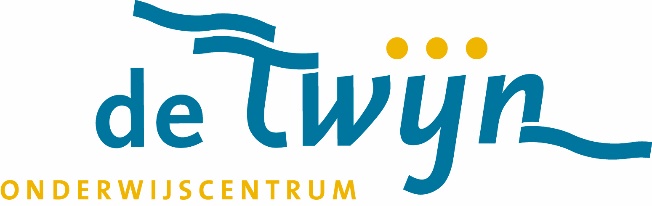   Voortgezet Speciaal OnderwijsPostbus 301908003 CD  Zwollebezoekadres Dr. Hengeveldweg 2ZwolleT (038) 453 55 06 info@detwijn.nl Aan de ouders/ verzorgers vanleerlingen van Onderwijscentrum de Twijn,leerjaar 7 en leerjaar 8Geachte heer/ mevrouw,Bij deze informeren wij u over de voorlichtingsavond van het Voortgezet Speciaal Onderwijs van Onderwijscentrum de Twijn voor ouders, en de open dag voor leerlingen en ouders.VoorlichtingsavondDe voorlichtingsavond vindt digitaal plaats op donderdag 12 januari 2023 en wel op de volgende tijden:19.00 tot 19.45 uur: uitstroomprofiel Arbeid(smatige dagbesteding)19.45 tot 20.30 uur: uitstroomprofiel VervolgonderwijsDe avond is bedoeld voor ouders van leerlingen die volgend schooljaar of het jaar daarna instromen in het VSO. Mocht u al een gesprek hebben gehad met de teamleider van het VSO over een overstap naar het VSO, dan is het goed te weten dat de informatie van deze avond inhoudelijk niet verschilt van het gesprek met de teamleider. De eindgesprekken moeten nog plaatsvinden, maar i.v.m. de planning en de organisatie worden alle ouders van leerlingen uit leerjaar 7 en 8 op voorhand uitgenodigd. Als het uitstroomprofiel voor uw zoon/ dochter nog niet duidelijk is, kunt u zich (als u wilt) voor beide voorlichtingsmomenten aanmelden.AanmeldingU kunt zich aanmelden voor de voorlichtingsavond via deze link. Wij zullen u dan op tijd de link voor die voorlichting sturen.Met vriendelijke groet,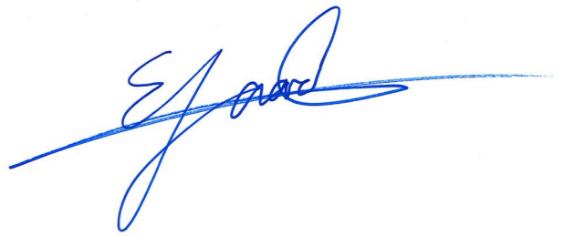 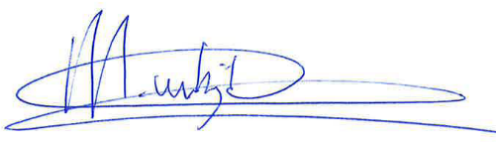 Eva van Aarle	Marijke van DijkNetwerkdirecteur VSO	Netwerkdirecteur VSODatumOnderwerpReferentie12 december 2022VoorlichtingsavondEvA/ MvD/ ac